Room G071 Horse Guards Road 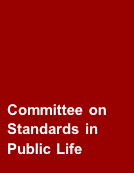 LondonSW1A 2HQ Tel: 020 7271 2685Email: public@public-standards.gov.uk  Wednesday 25 November 2020FOR THE ATTENTION OF THE CHIEF EXECUTIVEARTIFICIAL INTELLIGENCE AND PUBLIC STANDARDS REPORT: REGULATORS SURVEYI am writing to draw your attention to the Committee’s recently published report on AI and Public Standards, which sets out steps to ensure that high standards of public service are upheld as AI is adopted more widely across the public sector.It is our view that technology has the potential to revolutionise the delivery of public services, creating an opportunity for more innovative and efficient public service delivery. But it is the way that technology is used and governed that will determine this. There are high profile risks if things go wrong and there is clear, recent evidence that not all current practice is sufficiently robust.As part of our follow up work, the Committee would like to understand better how existing regulators are adapting to the challenges posed by AI. Our research found that successful AI governance is a matter of clear regulation and proper controls for managing and mitigating risk. To that end, all regulators should consider and respond to the impact of AI in the fields for which they have responsibility.I would be grateful therefore if you, or an appropriate representative from your organisation, would complete the attached brief progress update by 10 December 2020 and return it by email to public@public-standards.gov.uk. If you have any questions about this piece of work, please do not hesitate to contact my Secretariat who will be happy to assist you.Yours sincerely, Lord Evans of Weardale, KCB DL 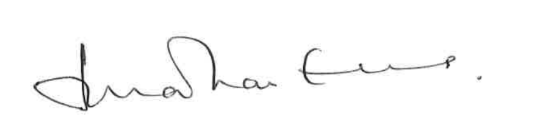 Chair, Committee on Standards in Public LifeREGULATOR QUESTIONSName of organisation: Name and contact details of respondee: Role of respondee:Our report on AI and public standards did not recommend the creation of a specific AI regulator, but recommended that all existing regulators should consider and respond to the regulatory requirements and impact of the growing use of AI in the fields for which they have responsibility.1. Do you know where to go for guidance and advice on the use of AI in the public sector (yes or no)? If yes, please provide details. 2. To what extent are you ensuring that you are equipped to deal with the regulatory challenges posed by AI technology? How are you adapting your practices accordingly?3. To what extent are you ensuring that the bodies for which you have responsibility have in place robust controls and mechanisms for mitigating potential risks associated with AI? For example, ensuring that bodies for which you have responsibility are: using AI in ways that are legal and legitimate – i.e. is the use of AI justified and does it comply with relevant laws and regulations?;setting clear responsibility for the use of AI – establishing who is responsible for which part of the AI system/process and where overall accountability lies (i.e. senior leadership);establishing monitoring systems and processes to identify and evaluate issues relating to the performance of the technology;establishing proper oversight mechanisms for the use of AI;enabling members of the public to challenge decisions and seek redress using procedures that are fair and transparent, whether AI is used or not. 